DÜZCE OSMAN KUYUMCU ANADOLU İMAM HATİP LİSESİ PANSİYONUBAVUL ODASI KULLANMA TALİMATI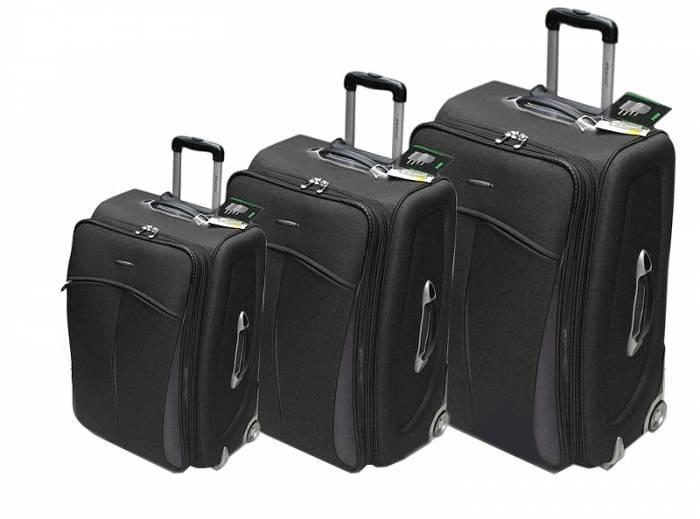 Okul yönetimince bavul odasından sorumlu olmak üzere iki öğrenci belirlenir. Bavul odası kullanılırken, bavullar düzenli bir şekilde alındıkları yere konulacaktır. Bavulların içlerinde uygun olmayan herhangi bir eşya vb. olmayacaktır. Bavul odası görevlilerinin haberi olmadan bavul odası açılmayacaktır. Bavul odasındaki valiz ve bavullar kilitli olmayacaktır. Öğrencilerin dolabında bulunmaması gereken sivil eşyaları valiz odasında bavullarında bulunacaktır. Tüm öğrenciler izinden döndükten sonra Pazartesi akşamı kullanmadıkları eşya, giysi, kitap ve defterleri bavullarına koyacak ve bavullarını bavul odasına bırakacaklardır. Bavul odası Cuma günü sabah 07.30 - 08.15 arası, öğleden sonra ise saat 16.00- 17.00 arası açılacaktır.Önder Mehmet ATASOYVarol TAYHANMüdür YardımcısıOkul Müdürü18.09.2017